I Wish I Was a Pirateby Tony Bradman1) Choose the correct words A, B, C2) Write the words in the correct box.3) Match the words to form collocations. 4) Write and draw!Imagine, you are a pirate! Draw a pirate and tell your partner three things you know about pirates.AnswersI Wish I Was a Pirateby Tony Bradman1) Choose the correct words A, B, C2) Write the words in the correct box3) Match the words to form collocations. I (1) _______ I was a pirateWith a long beard hanging (2) ________,A cutlass dangling (3) ________ my belt,My teeth all black (4) ________ brown.A parrot on my shoulder,A (5) _________upon one eye,A pirate ship to sail on,A pirate flag to fly.The rolling waves (6) ______ be my home,I’d live through (7) ________ wrecks.I’d always have the best of maps -The ones marked with an X!Pirates (8) ______ have parents,They don’t get sent to school.They never have to (9) _______ a bath,For them there are no rules.Yo-ho-ho me hearties!It’s a pirate’s life (10) _____ me …Pistols in my pockets,Salt-pork for my tea!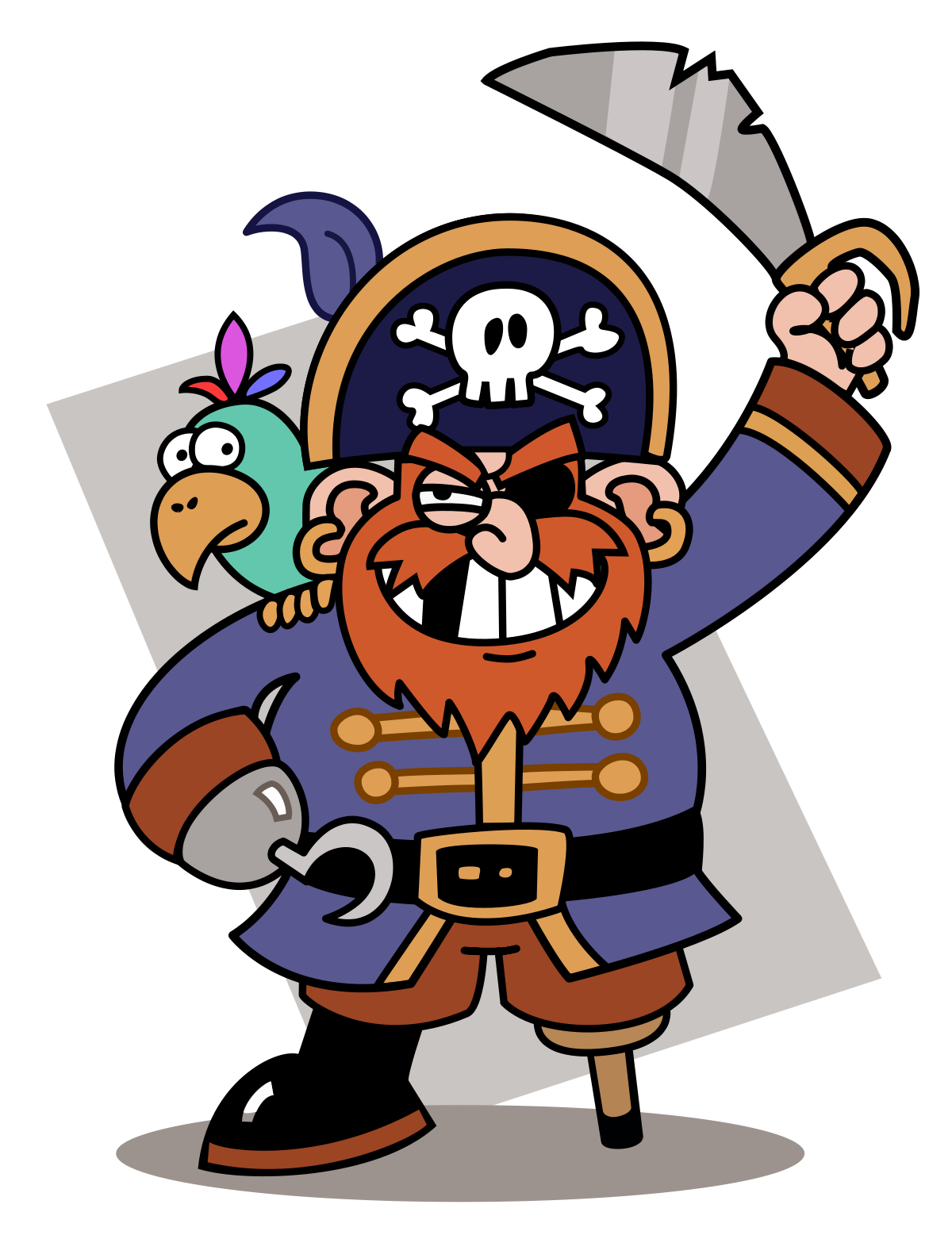 BodyClothesFoodShip1getAa bath2sailBfrom3hangCsend4takeDon5dangleEdown____________________________________________________________________________________________________________________________________I (1) _______ I was a pirateWith a long beard hanging (2) ________,A cutlass dangling (3) ________ my belt,My teeth all black (4) ________ brown.A parrot on my shoulder,A (5) _________upon one eye,A pirate ship to sail on,A pirate flag to fly.The rolling waves (6) ______ be my home,I’d live through (7) ________ wrecks.I’d always have the best of maps -The ones marked with an X!Pirates (8) ______ have parents,They don’t get sent to school.They never have to (9) _______ a bath,For them there are no rules.Yo-ho-ho me hearties!It’s a pirate’s life (10) _____ me …Pistols in my pockets,Salt-pork for my tea!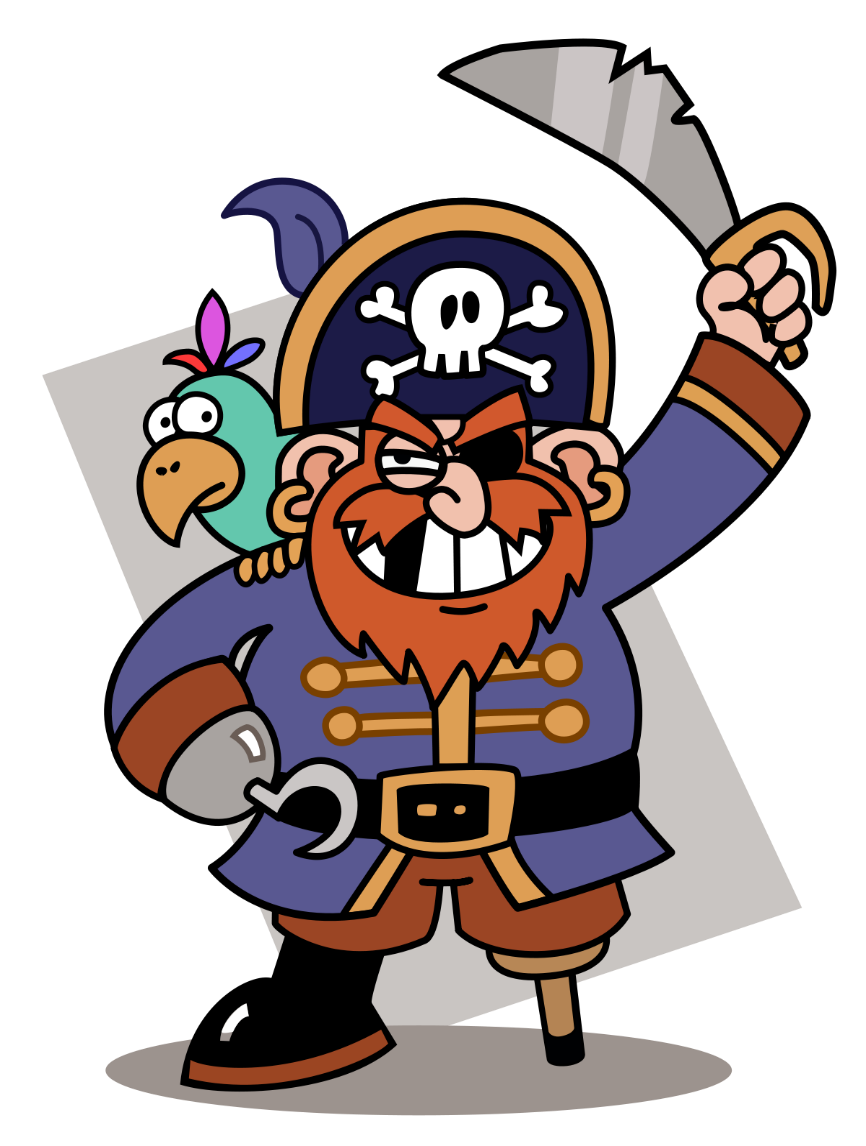 BodyClothesFoodShipbeardbeltSalt-porkflagteethpocketsteawrecksshoulder--mapseye--1CgetAa bath2DsailBfrom3EhangCsend4AtakeDon5BdangleEdown